Заявочный лист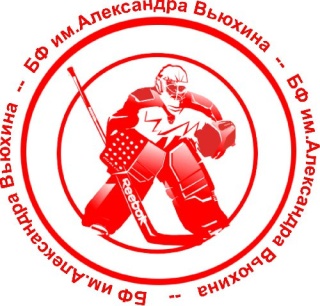 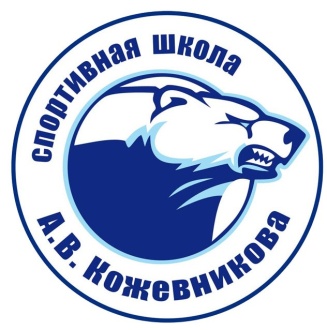 Турнир по хоккею с шайбой среди командюношей ______ года рождения____-____  _______________ 2020 г.            
 Команда  ___________________________________________________ Официальные представителиИгровой НомерИгровой НомерАмплуаФамилия Имя ОтчествоК/АДата рождения (дд.мм.гг)С.ф.Т.ф.АмплуаФамилия Имя ОтчествоК/АДата рождения (дд.мм.гг)12345678910111213141516171819202122Фамилия Имя ОтчествоДолжностьТелефонГлавный тренерТренерРод.комитетПочта /телефон школы - команды